                                               Los días de la semana.Recorta la locomotora y los vagones del tren con los días de la semana y pégalos en tu cuaderno secuencialmente. Luego escribe los números de los días que corresponden a esta semana. 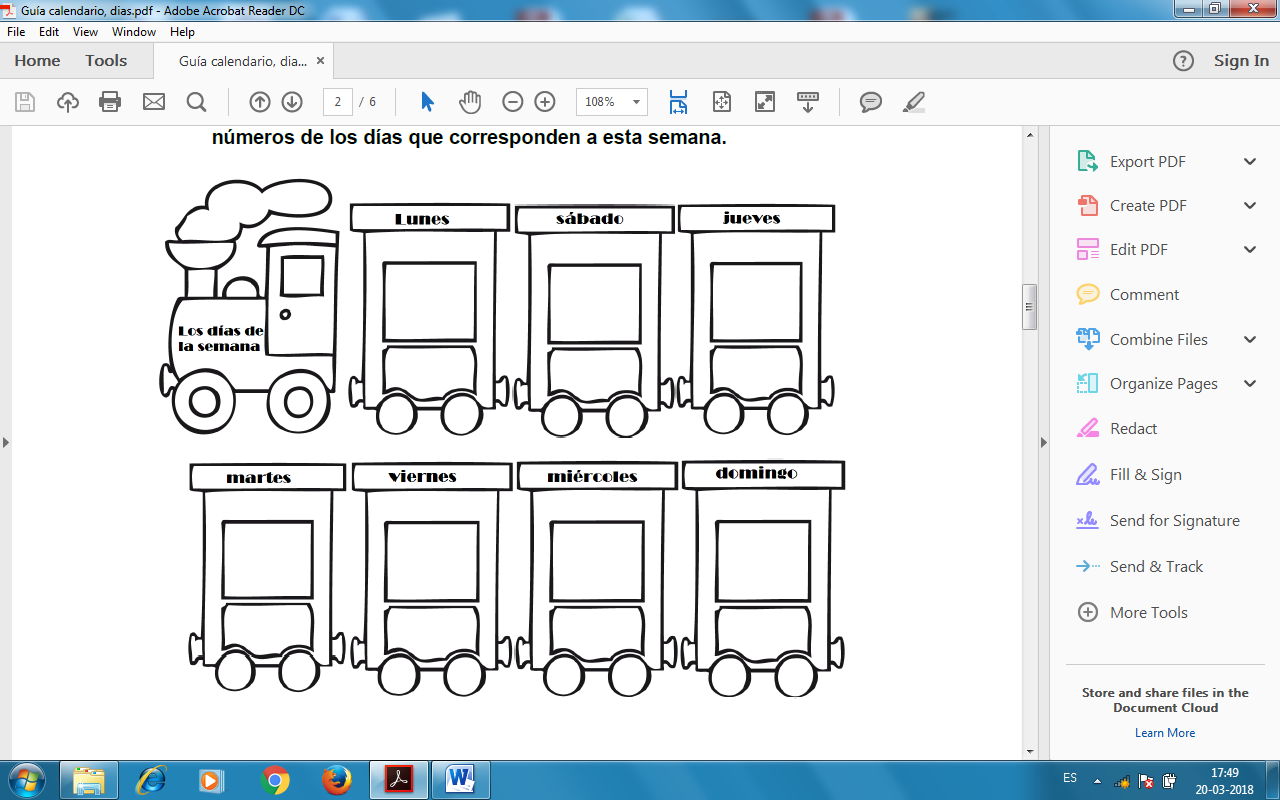 